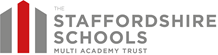 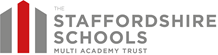 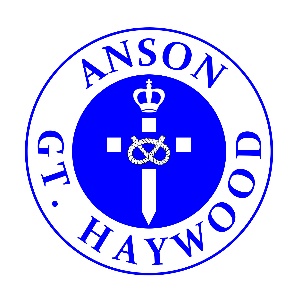 Dear Parents and CarersWhat a super couple of weeks in school!During the last couple of weeks, we have enjoyed so many activities.Red Nose Day Last Friday, all the children enjoyed dressing in red and having wacky hair styles! We raised an amazing £93.50 – Thank you!Book FairLast week, we were so excited to have the book Fair back in school. All the children were able to purchase a book of their choice and stationary. We sold an incredible £836.50 which means our school will be entitled to an incredible amount of books to support our library.Thank you!!!Mothering Sunday Service in schoolThank you to Class 4 for leading our service today in school. We had over 50 families join our service including or CEO – Mrs Gethin. All the children spoke beautifully and all the classes contributed to a lovely assembly. A special thank you to Miss Spenneywn for writing the service and her team for preparing the children so well – thank you!Mothering Sunday Service in ChurchPlease remember there will be a special Mothering Sunday Service in church this Sunday at 10am – all welcome! Thank you to all our children taking part in the service.SwimmingYear 4 are swimming this half term, coached by Mrs Spencer-Kibble. Our aim is for all our children to learn to swim by the end of the term. Well done Year 4!Academy ChoirAcademy choir is now taking place for all schools within the MAT. Please check your emails for more details. Extra-curricular clubsWe are pleased to include extra-curricular clubs for the next 4 weeks. Monday – Art and Craft – Year 1 and 2Wednesday – Year 6 Sats Booster – Year 6Thursday – Art Club – ReceptionThursday – Film Club – KS 2Friday – Dodge Ball – Year 5 and 6These clubs have been really popular and we hope all the children will enjoy this opportunity. Thank you to all the teachers for giving up your time to provide this much-missed part of school life. Clubs begin Monday 14th March 2022 and please collect your child from the school entrance – thank you!Stars of the Week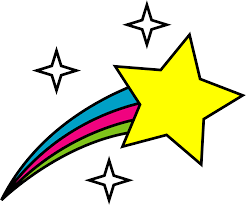 Congratulations to our Stars of the Week:Class 1 – ZailaClass 2 – Leah and AmeliaClass 3 – Ernests and RyanClass 4 – Lana and Bethany Well done everyone!Happy Birthday Erin, Paige, Freddie, Kourtney, Ethan, Finley, Jacob, Ella, Eiden, Erin and Grayson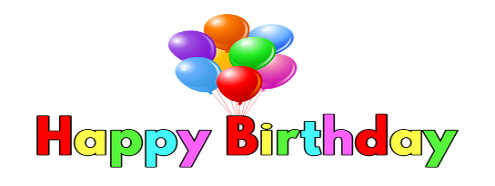 What have we been doing this week?If you would like to know what your child has been learning over the past 2 weeks, then take a look at our blogs on the school website. Class 1              https://anson.staffs.sch.uk/blog/category/class-1Class 2              https://anson.staffs.sch.uk/blog/category/class-2Class 3              https://anson.staffs.sch.uk/blog/category/class-3Class 4              https://anson.staffs.sch.uk/blog/category/class-4Homeworkhttps://anson.staffs.sch.uk/children/class-1/about-class-1https://anson.staffs.sch.uk/children/class-2/class-2-homeworkhttps://anson.staffs.sch.uk/children/class-2/class-2-spellingshttps://anson.staffs.sch.uk/children/class-3/class-3-homeworkhttps://anson.staffs.sch.uk/children/class-3/class-3-spellingshttps://anson.staffs.sch.uk/children/class-4/class-4-spellingshttps://anson.staffs.sch.uk/children/class-4/class-4-homeworkCovid-19 We appreciate this time of year presents even greater challenges. Please do not send your child into school if they are displaying any of the following and book a PCR test:· Temperature above 37.5C· Continuous new cough· Loss of taste or smellThank you for your continued support and for up to date information, please look at our website. https://anson.staffs.sch.uk/parents/covid-19-risk-assessmentsBefore and After School CarePrecious Peeps are able to provide care for children 7:30am – 8:30am and after school 3:25 pm – 5:30pm please contact the office if your circumstances change and additional child care is needed during the term.Key Dates https://www.anson.staffs.sch.uk/eventsTerm Dateshttps://www.anson.staffs.sch.uk/termdatesReminder:ParkingPolite reminder that we cannot accept cars being parked on double yellow lines or on zig zag lines unless you hold a blue badge. The traffic warden has to keep everyone safe and such obstructions make this impossible. Thank you!I hope you a wonderful Mothering Sunday celebrating all the female role models in your lives and I look forward to seeing you all – Monday 28th March. Best wishes,Nicola Jarrett Headteacher 